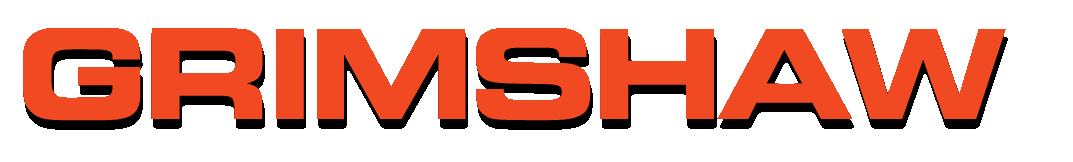 Mulch Coupon$5 Off 4 Yards $10 Off 8 Yards Double ground, dark brown, natural mulch. Similar to bark mulch but better!Grimshaw Tree Service & Nursery Cowww.GrimshawTreeCo.com    860-688-1603Fertilizer Coupon10% Off Liquid Organic Fertilizing InjectionsEnvironmentally sound, strengthens roots, reverses poor soil deficiencies.Grimshaw Tree Service & Nursery Cowww.GrimshawTreeCo.com   860-688-1603Mulch Coupon$5 Off 4 Yards $10 Off 8 Yards Double ground, dark brown, natural mulch. Similar to bark mulch but better!Grimshaw Tree Service & Nursery Cowww.GrimshawTreeCo.com    860-688-1603Fertilizer Coupon10% Off Liquid Organic Fertilizing InjectionsEnvironmentally sound, strengthens roots, reverses poor soil deficiencies.Grimshaw Tree Service & Nursery Cowww.GrimshawTreeCo.com   860-688-1603Mulch Coupon$5 Off 4 Yards $10 Off 8 Yards Double ground, dark brown, natural mulch. Similar to bark mulch but better!Grimshaw Tree Service & Nursery Cowww.GrimshawTreeCo.com    860-688-1603Fertilizer Coupon10% Off Liquid Organic Fertilizing InjectionsEnvironmentally sound, strengthens roots, reverses poor soil deficiencies.Grimshaw Tree Service & Nursery Cowww.GrimshawTreeCo.com   860-688-1603